　　　　　　　　　　　　社会福祉法人　至誠会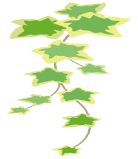 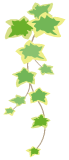 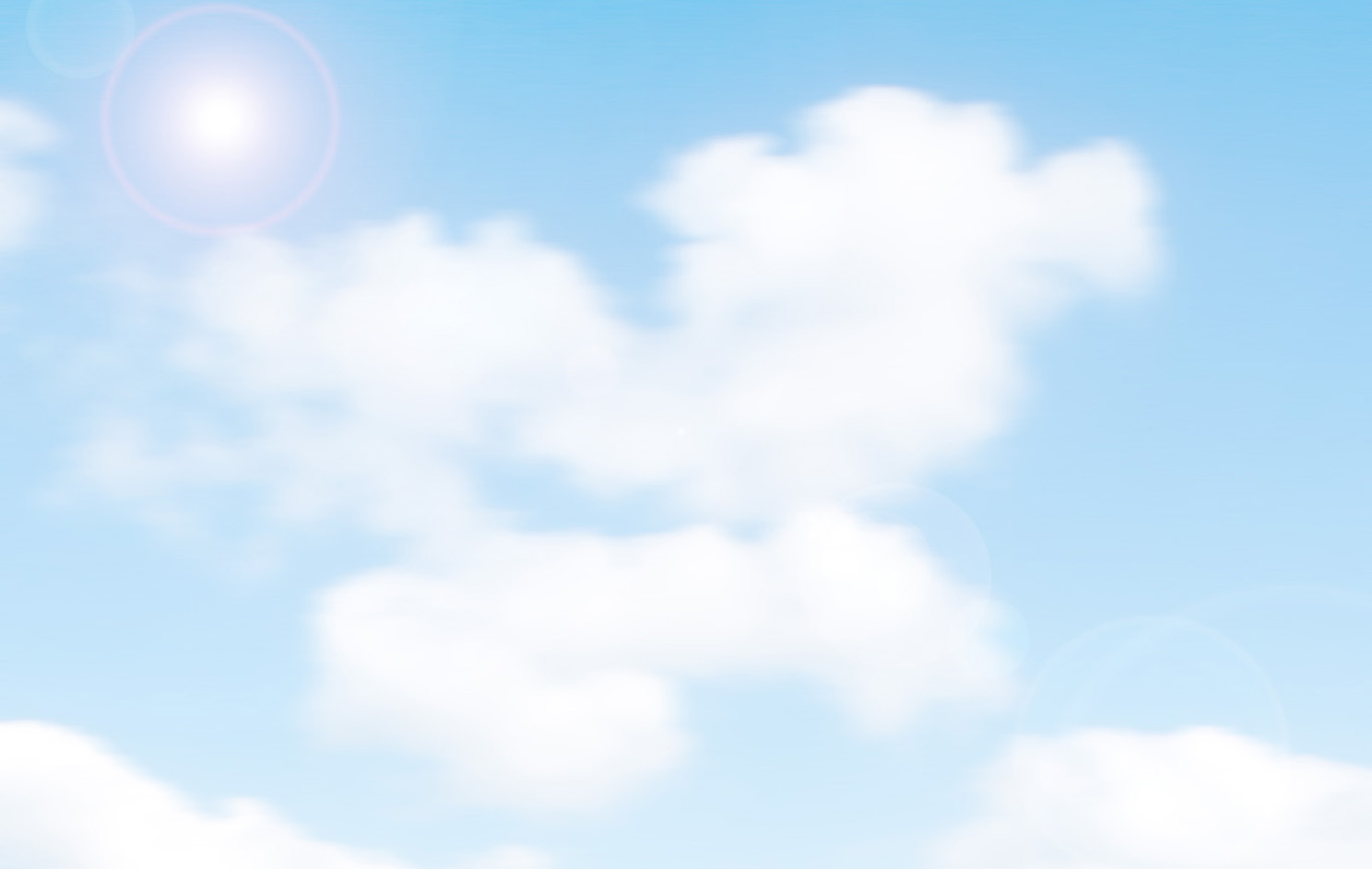 　　　　　　　　　　　　特別養護老人ホーム　一葉園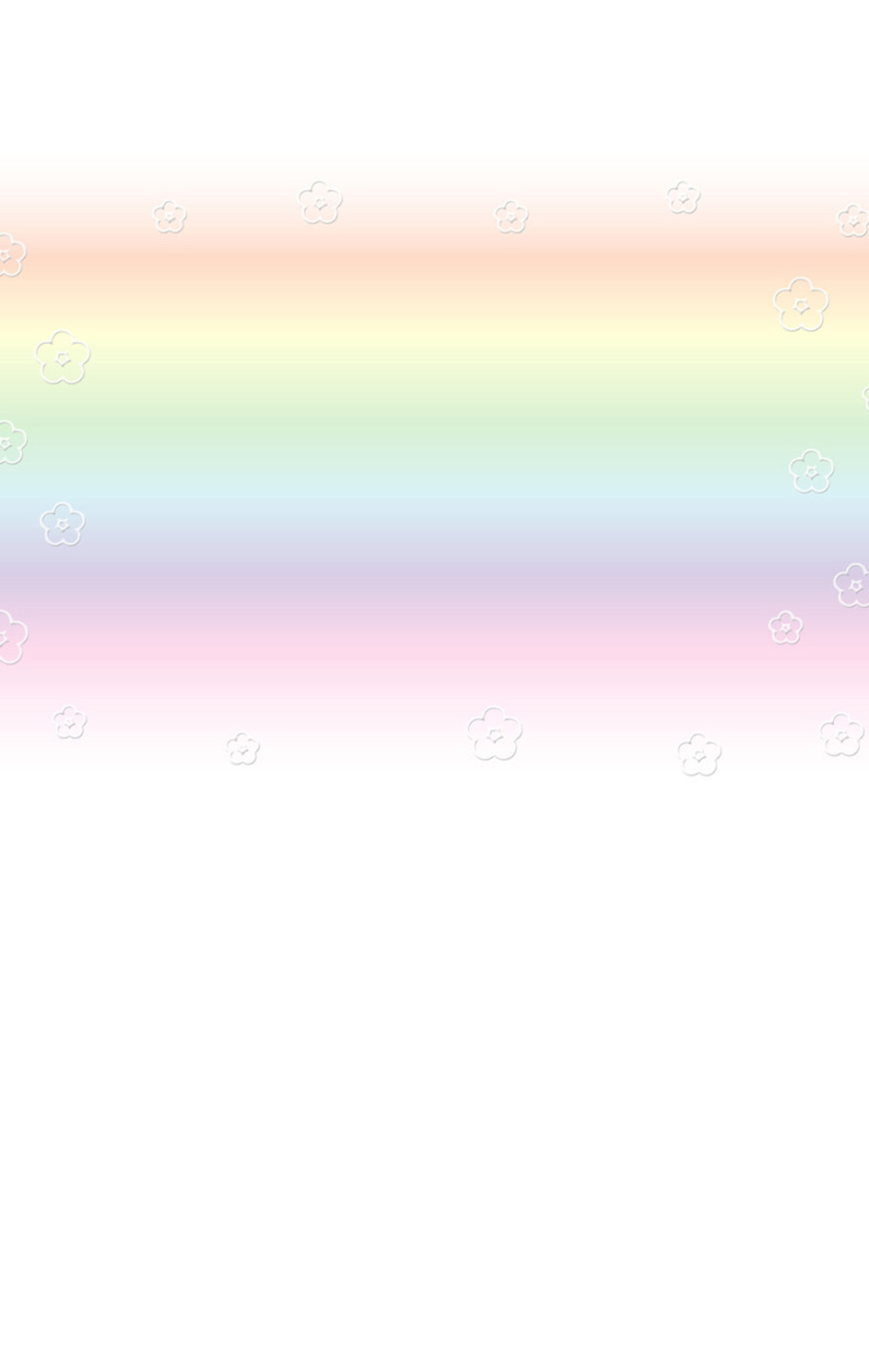 特別養護老人ホーム一葉園　　利用料金一覧表・介護サービス費（個人負担）－所得に応じた居住費・食費の上限額－第１段階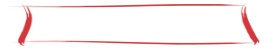 市町村民税本人非課税者で老齢福祉年金を受給している方生活保護を受けている方第２段階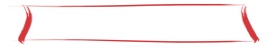 市町村民税本人非課税者で合計所得金額と課税年金収入が８０万円以下の方第３段階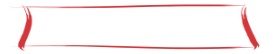 市町村民税本人非課税者で合計所得金額と課税年金収入が８０万円以上２６６万円以下の方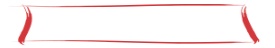 第４段階市町村民税本人非課税者・市町村民税本人課税者で合計所得金額と課税年金収入が２６６万円以上の方居住費（月額）食費（月額）サービス加算看護体制加算　　　　　　　１日　１２単位　（月額  ３６０円）栄養マネジメント加算　　　１日　１４単位　（月額  ４２０円）夜勤職員配置加算　　　　　１日　１６単位　（月額  ４８０円）日常生活継続支援加算　　　１日　３６単位　（月額１０８０円）介護職員処遇改善加算(Ⅲ)　　　　　介護度に応じて加算額を決定介護職員等特定処遇改善加算(Ⅰ)　　要介護度により単位数が異なります。　　　　　その他初期加算　　　　　　　　　１日　30単位　 （月額　９００円）　※３０日限度介護度単位数（円）１ヶ月分合計要介護１557単位/日５５9円　×　３０日１６，7７０円要介護2625単位/日６２７円　×　３０日１８，８１０円要介護3695単位/日６９７円　×　３０日２０，９１０円要介護4763単位/日７６５円　×　３０日２２，９５０円要介護5829単位/日８３２円　×　３０日２４，９６０円利用者負担額日額負担額月額負担額１段階（多床室）　　　０円　　　　　　　　　　　　　０円2段階（多床室）　３７０円３７０円×３０日＝１１，１００円3段階（多床室）　３７０円３７０円×３０日＝１１，１００円4段階（多床室）　８４０円８４０円×３０日＝２５，２００円利用者負担額日額負担額月額負担額１段階　３００円３００円×３０日＝　９，０００円2段階　３９０円３９０円×３０日＝１１，７００円3段階　６５０円６５０円×３０日＝１９，５００円4段階１，３８０円１，３８０円×３０日＝４１，４００円